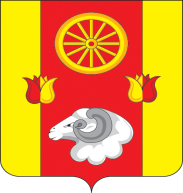                                             РОССИЙСКАЯ ФЕДЕРАЦИЯРОСТОВСКАЯ ОБЛАСТЬРЕМОНТНЕНСКИЙ РАЙОНАДМИНИСТРАЦИЯ ДЕНИСОВСКОГО СЕЛЬСКОГО ПОСЕЛЕНИЯПОСТАНОВЛЕНИЕ О внесении изменений в постановление Администрации Денисовского сельского поселения от 24.10.2018 года № 82«Об утверждении муниципальной программы Денисовского сельского поселения «Обеспечение качественными жилищно-коммунальными услугами населения Денисовского сельского поселения»                      В соответствии с решением Собрания депутатов Денисовского сельского поселения от 15.02.2024 № 75 «О внесении изменений в бюджет Денисовского сельского поселения Ремонтненского района на 2024 год и на плановый период 2025 и 2026 годов», постановлением Администрации Денисовского сельского поселения от 23.03.2018 № 26 «Об утверждении Порядка разработки, реализации и оценки эффективности муниципальных программ Денисовского сельского поселения»   ПОСТАНОВЛЯЮ:Внести в постановление Администрации Денисовского сельского поселении от 24.10.2018г. № 82 «Об утверждении муниципальной программы Денисовского сельского поселения «Обеспечение качественными жилищно-коммунальными услугами населения Денисовского сельского поселения» изменения согласно приложению к настоящему постановлению.Контроль за исполнением постановления оставляю за собой.                 Глава Администрации                Денисовского сельского поселения                                    М.В. МоргуновПостановление вносит:сектор экономики и финансовАдминистрации Денисовского сельского поселения Приложениек постановлению АдминистрацииДенисовского сельского поселенияот 28.02.2024 № 17ИЗМЕНЕНИЯ,вносимые в постановление Администрации Денисовского сельского поселения от 24.10.2018г. № 82 «Об утверждении муниципальной программы Денисовского сельского поселения «Обеспечение качественными жилищно-коммунальными услугами населения Денисовского сельского поселения»        1.1 В паспорте муниципальной программы Денисовского сельского поселения «Обеспечение качественными жилищно-коммунальными услугами населения Денисовского сельского поселения» пункт «Ресурсное обеспечение программы»изложить в новой редакции: 1.2 В паспорте подпрограммы «Благоустройство» пункт «Ресурсное обеспечение подпрограммы» изложить в новой редакции: 	1.3 Приложение № 3 к муниципальной программе Денисовского сельского поселения «Обеспечение качественными жилищно-коммунальными услугами населения Денисовского сельского поселения» изложить в новой редакции согласно приложению №1 к настоящему приложению.1.4 Приложение № 4 к муниципальной программе Денисовского сельского поселения «Обеспечение качественными жилищно-коммунальными услугами населения Денисовского сельского поселения» изложить в новой редакции согласно приложению № 2 к настоящему приложению.                              Приложение № 1к приложениюк постановлению Администрации Денисовского сельского поселения от 28.02.2024 №17РАСХОДЫместного бюджета на реализацию муниципальной программы Денисовского сельского поселения «Обеспечение качественными жилищно-коммунальными услугами населения Денисовского сельского поселения»                                 Приложение №2 к приложениюк постановлению Администрации Денисовского сельского поселения от 28.12.2023 № 102РАСХОДЫна реализацию муниципальной программы Денисовского сельского поселения «Обеспечение качественными жилищно-коммунальными услугами населения Денисовского сельского поселения»28.02.2024№17п. Денисовский«Ресурсное обеспечение  программы–«Ресурсное обеспечение  подпрограммы 2–№
п/пНаименование муниципальной программы, подпрограммы, номер и наименование основного мероприятияОтветственный исполнитель, соисполнитель, участникиКод бюджетной классификации расходовКод бюджетной классификации расходовКод бюджетной классификации расходовКод бюджетной классификации расходовОбъем расходов
всего (тыс. рублей) В том числе по годам реализации муниципальной программыВ том числе по годам реализации муниципальной программыВ том числе по годам реализации муниципальной программыВ том числе по годам реализации муниципальной программыВ том числе по годам реализации муниципальной программыВ том числе по годам реализации муниципальной программыВ том числе по годам реализации муниципальной программыВ том числе по годам реализации муниципальной программыВ том числе по годам реализации муниципальной программыВ том числе по годам реализации муниципальной программыВ том числе по годам реализации муниципальной программыВ том числе по годам реализации муниципальной программы№
п/пНаименование муниципальной программы, подпрограммы, номер и наименование основного мероприятияОтветственный исполнитель, соисполнитель, участникиГРБСР3ПрЦСРВРОбъем расходов
всего (тыс. рублей) 2019202020212022202320242025202620272028202920301234567891011121314151617181920I.Муниципальная программа Денисовского сельского поселения «Обеспечение качественными жилищно-коммунальными услугами населения Денисовского сельского поселения»Администрация Денисовского сельского поселения,                                                                                                                                    главный специалист по вопросам ЖКХ Юхно Е.Ахххх3225,9471,4728,2767,9330,698,3154,760,758,5138,9138,9138,9138,91.Подпрограмма 1 «Мероприятия в области коммунального хозяйства»Администрация Денисовского сельского поселения,                                                                                                                                    главный специалист по вопросам ЖКХ Юхно Е.Ахххх_____-_--____1.1.ОМ 1.1. «повышение качества и надежности коммунальных услуг»Администрация Денисовского сельского поселения,                                                                                                                                    главный специалист по вопросам ЖКХ Юхно Е.А_________________1.2.ОМ 1.2. «Поддержание объектов водопроводного хозяйства поселения в состоянии, соответствующем нормативным и санитарным требованиям»Администрация Денисовского сельского поселения,                                                                                                                                    главный специалист по вопросам ЖКХ Юхно Е.А_________________1.3.ОМ 1.3.«Разработка проектно-сметной документации на капитальный ремонт скважин»Администрация Денисовского сельского поселения,                                                                                                                                    главный специалист по вопросам ЖКХ Юхно Е.А_________________2.Подпрограмма 2 «Благоустройство»Администрация Денисовского сельского поселения,                                                                                                                                    главный специалист по вопросам ЖКХ Юхно Е.А95105 033225,9471,4728,2767,9330,698,3154,760,758,5138,9138,9138,9138,92.1ОМ 2.1 Уличное освещениеАдминистрация Денисовского сельского поселения,                                                                                                                                    главный специалист по вопросам ЖКХ Юхно Е.А95105 030320025630240734,658,8117,1122,552,948,453,155,758,541,941,941,941,92.2.ОМ 2.2. «Озеленение»Администрация Денисовского сельского поселения,                                                                                                                                    главный специалист по вопросам ЖКХ Юхно Е.А95105 0303200256402400,00,00,00,00,00,00,00,00,00,00,00,00,02.3.ОМ 2.3. «Содержание мест захоронения»Администрация Денисовского сельского поселения,                                                                                                                                    главный специалист по вопросам ЖКХ Юхно Е.А95105 03032000025650240591,2190,057,5202,713,015,643,45,00,016,016,016,016,02.4.ОМ  2.4. «Прочее благоустройство»Администрация Денисовского сельского поселения,                                                                                                                                    главный специалист по вопросам ЖКХ Юхно Е.А95105 030320000256602401900,1222,6553,6442,7264,734,358,20,00,081,081,081,081,03.Подпрограмма 3 «Межевание земельных участков»Администрация Денисовского сельского поселения,                                                                                                                                    главный специалист по вопросам ЖКХ Юхно Е.Ахххх0,00,00,00,00,00,00,00,00,00,00,00,00,03.1ОМ 3.1.«Межевание земельных участков»Администрация Денисовского сельского поселения,                                                                                                                                    главный специалист по вопросам ЖКХ Юхно Е.А0,00,00,00,00,00,00,00,00,00,00,00,00,0№
п/пНаименование муниципальной программы, номер и наименование подпрограммыИсточники финансирования Объем расходов
всего (тыс. рублей)В том числе по годам реализации муниципальной программыВ том числе по годам реализации муниципальной программыВ том числе по годам реализации муниципальной программыВ том числе по годам реализации муниципальной программыВ том числе по годам реализации муниципальной программыВ том числе по годам реализации муниципальной программыВ том числе по годам реализации муниципальной программыВ том числе по годам реализации муниципальной программыВ том числе по годам реализации муниципальной программыВ том числе по годам реализации муниципальной программыВ том числе по годам реализации муниципальной программыВ том числе по годам реализации муниципальной программы№
п/пНаименование муниципальной программы, номер и наименование подпрограммыИсточники финансирования Объем расходов
всего (тыс. рублей)20192020202120222023202420252026202720282029203012345678910111213141516I.Муниципальная программа «Обеспечение качественными жилищно-коммунальными услугами населения Денисовского сельского поселения»Всего 3225,9471,4728,2767,9330,698,3154,760,758,5138,9138,9138,9138,9I.Муниципальная программа «Обеспечение качественными жилищно-коммунальными услугами населения Денисовского сельского поселения»областной бюджет-------------I.Муниципальная программа «Обеспечение качественными жилищно-коммунальными услугами населения Денисовского сельского поселения»местный бюджет3225,9471,4728,2767,9330,698,3154,760,758,5138,9138,9138,9138,9I.Муниципальная программа «Обеспечение качественными жилищно-коммунальными услугами населения Денисовского сельского поселения»внебюджетные источники-------------1.Подпрограмма «Мероприятия в области коммунального хозяйства»Всего -------------1.Подпрограмма «Мероприятия в области коммунального хозяйства»областной бюджет -------------1.Подпрограмма «Мероприятия в области коммунального хозяйства»местный бюджет-------------1.Подпрограмма «Мероприятия в области коммунального хозяйства»внебюджетные источники-------------2.Подпрограмма «Благоустройство»Всего 3225,9471,4728,2767,9330,698,3154,760,758,5138,9138,9138,9138,92.Подпрограмма «Благоустройство»областной бюджет -------------2.Подпрограмма «Благоустройство»местный бюджет3225,9471,4728,2767,9330,698,3154,760,758,5138,9138,9138,9138,92.Подпрограмма «Благоустройство»внебюджетные источники-------------3.Подпрограмма «Межевание земельных участков»Всего -------------3.Подпрограмма «Межевание земельных участков»областной бюджет -------------3.Подпрограмма «Межевание земельных участков»местный бюджет-------------3.Подпрограмма «Межевание земельных участков»внебюджетные источники-------------